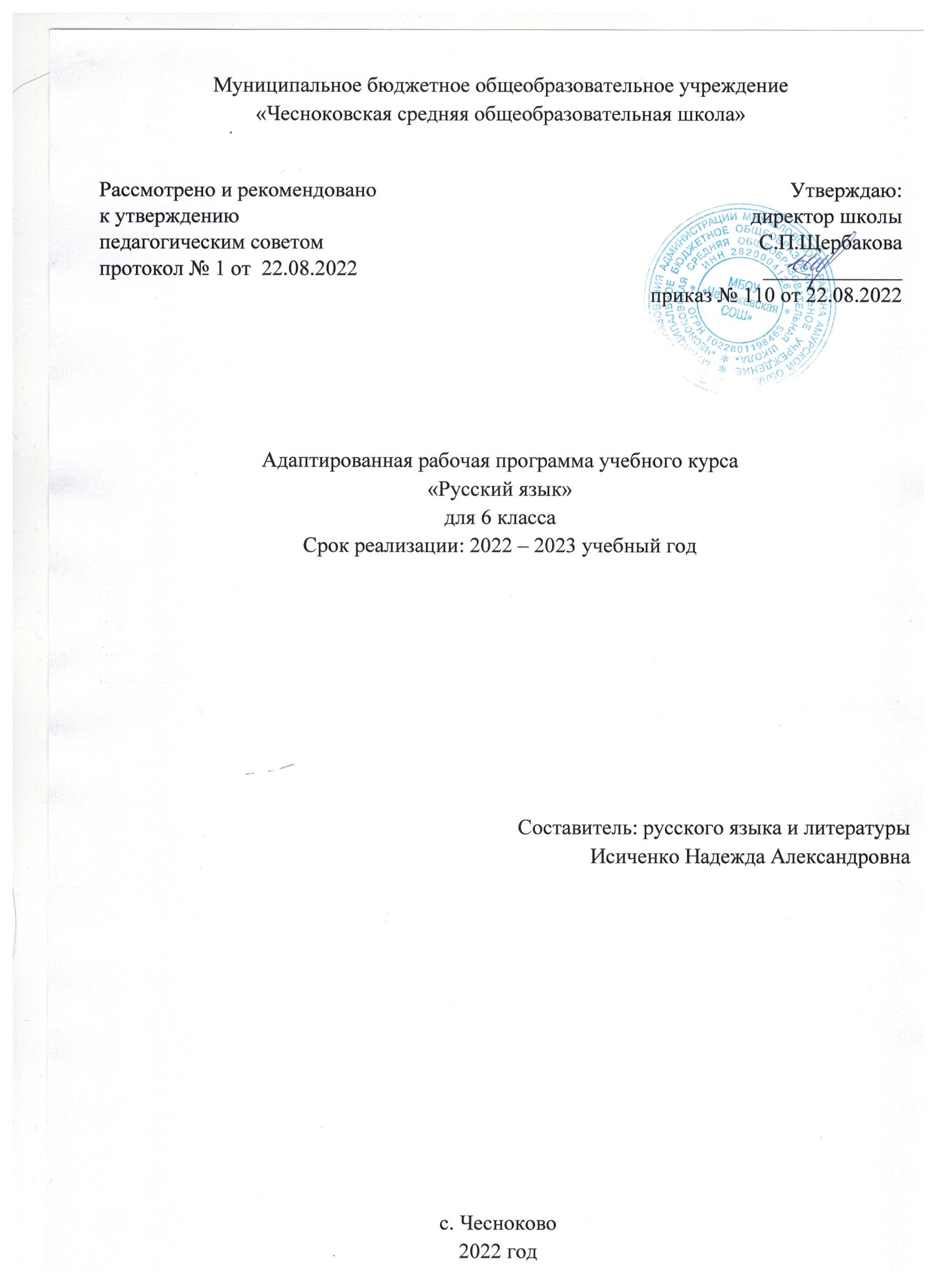 ПОЯСНИТЕЛЬНАЯ ЗАПИСКАДанная программа является рабочей и составлена на основе:Программы специальных (коррекционных) образовательных учреждений VIII вида 5 – 11 классы.  /Под ред. И.М. Бгажноковой.- М.: Просвещение,  2006Учебник для специальных (коррекционных)образовательных учреждений VIII вида/Н.Г. Галунчикова, Э.В.Якубовская. –М.: Просвещение, 2012Цели обучения коррекционной школы VIII вида – это намечаемые результаты обучения, воспитания и развития, направленные на формирование личности.В достижении намечаемых результатов обучения большое значение имеет преподавание в школе такого предмета как русский язык. Подготовка подрастающего поколения к практической деятельности немыслима без овладения русским литературным языком. Для каждого человека, на каком бы участке ему не пришлось работать после окончания школы, знание русского языка, умение свободно выражать свои мысли просто необходимо.      Русский язык в специальной (коррекционной) школе изучается на протяжении всех лет обучения.   Структурно и содержательно программа по русскому языку и развитию речи определяет содержание предмета и последовательность его прохождения по годам, учитывает особенности познавательной деятельности детей, обучающихся по программе 8 вида. Она направлена на разностороннее развитие личности учащихся, способствует их умственному развитию, обеспечивают гражданское, нравственное, эстетическое воспитание. Программа содержит материал, помогающий учащимся достичь того уровня общеобразовательных знаний и умений, который необходим им для социальной адаптации       ЦЕЛЬ:       Развитие речи, мышления, воображения школьников, способности выбирать средства языка в соответствии с условиями общения.Русский язык является одним из основных предметов в специальной школе. В старших (5-9) классах осуществляются задачи, решаемые в младших классах, но на более сложном речевом и понятийном материале.Программа формулирует следующие задачи преподавания русского языка:Вырабатывать достаточно прочные навыки грамотного письма на основе усвоения звукового состава языка, элементарных сведений по грамматике и правописанию;Повышать уровень общего развития учащихся;Учить школьников последовательно и правильно излагать свои мысли в устной и письменной форме;Развивать нравственные качества школьников.Реализация указанных целей достигается в процессе формирования и развития следующих предметных компетенций: коммуникативной, языковой и лингвистической (языковедческой), культуроведческой.Коммуникативная компетенция предполагает овладение всеми видами речевой деятельности и основами культуры устной и письменной речи, базовыми умениями и навыками использования языка в жизненно важных для данного возраста сферах и ситуациях общения.Языковая и лингвистическая (языковедческая) компетенции предполагают освоение необходимых знаний о языке как знаковой системе и общественном явлении, его устройстве, развитии и функционировании; овладение основными нормами русского литературного языка, обогащение словарного запаса и грамматического строя речи учащихся; формирование способности к анализу и оценке языковых явлений и фактов.Культуроведческая компетенция предполагает осознание языка как формы выражения национальной культуры, взаимосвязи языка и истории народа, национально-культурной специфики русского языка, владение нормами русского речевого этикета, культурой межнационального общения. «Русский язык» в школе выполняет дополнительные цели, обусловленные его статусом государственного языка, средства межнационального общения в повседневной жизни и профессиональной деятельности; приобщает учащихся к культуре русского народа, обеспечивает их готовность к межнациональному общению.Формы организации учебного процессаВ коррекционной школе особое внимание обращено на исправление имеющихся у воспитанников специфических нарушений. При обучении русскому языку используются следующие принципы:-принцип коррекционно-речевой направленности,-воспитывающий и развивающий принципы,-принцип доступности обучения,-принцип систематичности и последовательности,-принцип наглядности в обучении,-принцип индивидуального и дифференцированного подхода в обучении и т.д.Коммуникативно-речевая направленность обучения делает более продуктивным решение коррекционно-развивающих задач, так как предполагает большую работу над значением таких языковых единиц, как слово, словосочетание, предложение, текст, и над способами выражения смыслового различия с помощью этих единиц.При последовательном изучении курса русского языка может быть использован разноуровневый подход к формированию знаний с учетом психофизического развития, типологических и индивидуальных особенностей учеников.       Формы работы 	Основными видами классных и домашних письменных работ учащихся являются: тренировочные упражнения, словарные, выборочные, комментированные, зрительные, творческие, предупредительные, свободные, объяснительные диктанты, письмо по памяти, грамматический разбор, подготовительные работы перед написанием изложения или сочинения и т.д. В конце каждой темы проводится контрольная работа. Контрольные работы могут состоять из контрольного списывания, контрольного диктанта, грамматического разбора и комбинированного вида работ (контрольного списывания с различными видами орфографических и грамматических заданий, диктанта и грамматического разбора и т.д.). Основные виды контрольных работ в  6 классах – диктанты, изложения, сочинения.   Методы урока 	  На уроках русского языка используются следующие методы урока :-словесные – рассказ, объяснение, беседа, работа с учебником и книгой-наглядные – наблюдение, демонстрация, просмотр-практические – упражнения, карточки, тестыДля реализации основных целей и задач курса русского языка применяются разнообразные типы уроков:-урок объяснения нового материала (урок первоначального изучения материала;-урок закрепления знаний, умений, навыков (практический урок);-урок обобщения и систематизации знаний (повторительно-обобщающий урок);-комбинированный урок;-нестандартные уроки (литературная гостиная, урок-викторина, урок-игра и др.)Используются ТСО: видеофрагменты фильмов(DVD), компьютерные презентации, музыкальные композиции (ПК, магнитофон)  На данном этапе обучения основной метод работы – упражнения, которые служат целям закрепления изученного материала.Данная программа включает в себя разделы: грамматика, правописание и развитие речи.Обучение русскому языку носит коррекционную и практическую направленность, что определяется содержанием и структурой учебного предмета. Поэтому особое внимание обращено на коррекцию имеющихся у отдельных учащихся специфических нарушений, на коррекцию всей личности в целом.Программа рассчитана на 136 часов в год, 4 часа в неделю. Учебный материал каждого класса делится на следующие разделы:Грамматика и правописание.Звуки и буквы.Слово.Предложение.Связная речь.	Содержание учебного материалаЗвуки и буквы.      В 6 классе продолжается работа по звукобуквенному анализу. Учащиеся овладевают правописанием значимых частей слова и различных частей речи. Большое внимание при этом уделяется фонетическому разбору.Слово. В 6 классе начинается систематическое изучение элементарного курса грамматики и правописания. Основными темами являются состав слова и части речи.Изучение состава, словообразующей роли значимых частей слова направлено на обогащение и активизацию словаря учащихся. В процессе упражнений формируются навыки правописания (единообразное написание гласных и согласных в корне слова и приставке). Большое значение для усвоения правописания имеет морфемный разбор, сравнительный анализ слов различных по произношению, сходных по правописанию (подбор гнезд родственных слов) и др.Части речи изучаются в том объеме, который необходим учащимся для выработки практических навыков устной и письменной речи – обогащения и активизации словаря, формирования навыков грамотного письма.Предложение. Изучение предложений имеет особое значение для подготовки школьника с психическим недоразвитием к самостоятельной жизни, к общению. Эта тема включена в программу всех лет обучения. Необходимо организовать работу так, чтобы в процессе упражнений формировать у школьников навыки построения простого предложения разной степени распространённости и сложного предложения. Одновременно закрепляются орфографические и пунктуационные навыки.Текст. При изучении темы «Текст» у учащихся 5-6 класса формируются следующие умения:      • определять тему и главную мысль готового текста на основе решения вопроса, о ком или о чем говорится в тексте (тема), что является главным о предмете темы (основная мысль);      • выделять ведущую мысль, заключенную в заголовке или в отдельном предложении текста;      • выбирать заголовки к тексту, отражающие его тему или основную мысль, из ряда предложенных учителем;      • определять части текста, на их основе составлять высказывание, используя закрепленную структуру текста: вступление, главная часть, заключение;      • отличать повествовательные и описательные тексты, тексты с элементами рассуждения; самостоятельно пользоваться ими в высказываниях;      • подбирать словарь и строить предложения в соответствии со стилем речи;      • с помощью учителя или самостоятельно находить в тексте речевые недочеты: исправлять нарушения в логике и последовательности высказывания; в неточном употреблении слов, в их неоправданном повторе, в нарушении границ предложений.Связная речь. Большое внимание в 6 классе уделяется формированию навыков связной письменной речи, т. к. возможности школьников с психическим недоразвитием излагать свои мысли в письменной форме весьма ограничены. В связи с этим ведется постоянная работа над развитием их фонематического слуха и правильного произношения. Подготовительные упражнения — ответы на последовательно поставленные вопросы, подписи под серией рисунков, работа с деформированным текстом создают основу, позволяющую учащимся овладеть такими видами работ, как изложение и сочинение. В 6 классе школьникам прививаются навыки делового письма. Обучение осуществляется по двум направлениям: учащиеся получают образцы и упражняются в оформлении бумаг (бланков, квитанций и др.); в то же время предусматривается формирование навыков четкого, правильного, логичного и достаточно краткого изложения своих мыслей в письменной форме (при составлении, заявления, расписки и др.).В 5и 6 классах также обращается внимание на графические навыки. СловарьАнтенна, апельсин, балкон, блокнот, богатство, везде, вдруг, внезапно, вокруг, впереди, вытачка, география, гербарий, гореть, горизонт, директор, договор, естествознание, женщина, интересный, календарь, кефир, командир, комбайн, компас, конфета, материал, металл, мужчина, океан, остров, перрон, печенье, пожалуйста, портрет, прекрасный, равнина, растение, сейчас, семена, середина, сметана, смородина, солдат, соседи, словно, телеграмма, теперь, фанера, хозяин, шоколад, шоссе, экспресс (53 слова)В программе по русскому языку предусмотрено два уровня требований к знаниям и умениям школьников. Первый уровень – базовый – предполагает реализацию требований к ученику в объёме программного материала. Второй уровень скорректирован по отношению к базовому в сторону уменьшения объёма материала и его содержательного потенциала.Результаты обученияРезультаты обучения представлены в Требованиях к уровню подготовки школьников, которые содержат следующие компоненты: знать/понимать – перечень необходимых для усвоения каждым учащимся знаний; уметь – перечень конкретных умений и навыков.Основные требования к умениям учащихся        1-й уровень        • списывать текст целыми словами и словосочетаниями          • писать под диктовку текст с изученными орфограммами (55—60 слов)       • делить текст на предложения;       • выделять тему текста, участвовать в обсуждении основной мысли;        • самостоятельно воспроизводить текст, воспринятый частями (свободный диктант) после предварительной отработки каждой части (до       60 слов);       • подбирать однокоренные слова, разбирать слова по составу (простые случаи самостоятельно)       • доказывать принадлежность слов к определенным частям речи, ориентируясь на их значение и вопрос с помощью опорных таблиц;       • находить решение орфографических задач с помощью учителя или самостоятельно;       • пользоваться школьным орфографическим словаремУчебно - тематическое планирование в 6 классеКалендарно - тематическое планирование по русскому языку в 6 классе.№ п/пТемаКол-во часовОбязательный минимумЗУНI.Повторение.7 ч.Строить простое распространенное предложение;Связно высказываться: устно, письменно (с помощью учителя);Пользоваться орфографическим словарем.II.Звуки и буквы. Текст.7чРазличать звуки и буквы, звуки гласные и согласные, обозначать их на письме.Обозначать мягкость согласных буквой ь.Проверять написание безударных гласных, звонких и глухих согласных путем изменения формы слова.III.Слово. Текст.22 чРазбирать слово по составу;Подбирать группы родственных слов (несложные случаи).Уметь выделять на письме окончание, приставку, суффикс.Отличать приставку от предлога.Знать правило правописания разделительного ъ. Оформлять деловые бумаги. IV.Части речи.75 ч.Выделять имя существительное как часть речи.Умение определять падеж сущ-го, прилагательного.Умение различать падежи по вопросам.Изменять сущ. по числам.Умение различать род (мужской и женский род, средний род). Умение определять склонение сущ-го.Составление рассказа по коллективно составленному плану, по вопросам учителя. Правила написания деловых бумаг.V.Предложение. Текст.14ч. Уметь находить в тексте главные и второстепенные члены предложения.Знать однородные члены предложения.Уметь расставлять знаки препинания при однородных членах предложения.Уметь составлять связный рассказ по картине с помощью учителя.VI.Повторение.13ч.Уметь разбирать слова по составу, образовывать слова с помощью приставок и суффиксов. Подбирать группы родственных слов. Название частей речи, их значение, использование в речи; Главные и второстепенные члены предложения. Находить однородные члены предложения. Способ проверки написания гласных и согласных (путем изменения формы слова).Писать изложение по предложенному плану. Пользоваться орфографическим словарем.№ п/пДата по плануДата по фактуТема урокаКол-во часов№ п/пДата по плануДата по фактуПовторение. Предложение.7ч.12.09Предложение. Текст.1ч.25.09Главные и второстепенные члены предложения. Текст.1ч.36.09Распространённые и нераспространённые предложения. Части текста.1ч.47.09Однородные члены предложения. Средства связи предложений в тексте.1ч59.09Знаки препинания в предложении с однородными членами. Диалог.1ч612.09Изложение. Деление текста на предложения.1ч713.09Работа над ошибками.1ч.Звуки и буквы.  Текст.7ч814.09 Алфавит.  Звуки и буквы. Размещение слов по алфавиту.1ч.916.09Разделительные Ь и Ъ  знаки. Заголовок.1ч.1019.09Правописание ударной и   безударной гласной. Основная мысль текста.1ч.1120.09Правописание парных звонких и глухих согласных.1ч.1221.09Правописание слов с двойными согласными.1ч.1323.09Правописание слов с непроизносимыми согласными.1ч1426.09Упражнения на закрепление пройденного материала. Диалог.1ч.Состав слова.  Текст.22ч.1527.09Корень слова. Однокоренные слова1ч.1628.09Приставка. Образование слов с помощью приставок. Отражение темы.1ч.1730.09Суффикс. Образование слов с помощью суффиксов.1ч.183.10Образование новых слов с помощью суффиксов и приставок.194.10Окончание.1ч.205.10Разбор слов по составу.1ч.Безударные гласные в корне слова.16 ч217.10Правописание безударной гласной. Части текста1ч.2210.10Упражнение в правописании безударных гласных в корне слова.1ч.2311.10Правописание звонких и глухих согласных в корне слова.1ч.2412.10Правописание звонких и глухих согласных в корне слова.1ч.2514.10Непроизносимые согласные в корне слова.1ч.2617.10Непроизносимые согласные в корне слова.1ч.2718.10Контрольная работа по теме: «Состав слова».1ч.2819.10Работа над ошибками. Упражнение в правописании безударных гласных, звонких и глухих согласных.1ч.2921.10Приставка и предлог. Правописание приставок.1ч.3024.10Разделительный твердый знак (ъ) после приставок.1ч.3125.10Правописание приставок. Гласные в приставках.1ч.3226.10Согласные в приставках.1ч.3328.10Р/р. Учимся писать объявление.1ч.347.11Выполнение упражнений на закрепление изученного материала.1ч358.11Контрольная работа за 1 четверть.1ч.369.11Работа над ошибками.1ч.3711.11Части речи.1ч.Имя существительное.9ч3814.11Грамматические признаки существительного.1ч.3915.11Имена собственные и нарицательные.1ч.4016.11Правописание существительных с шипящей на  конце.1ч4118.11Склонение существительных  ед.  ч. Выделение опорных слов.1ч.4221.11Падежные окончания существительных.1ч.4322.11Падежные окончания имён существительных 1-3 склонения в Р., Д., П. падежах.1ч.4423.11Падежные окончания имён существительных 1-3 склонения в Р., Д., П. падежах.1ч4525.11Письмо товарищу.1ч.4628.11Повторение пройденного материала. Текст – рассуждение.1ч.Склонение существительных во множественном числе.11ч.4729.11Склонение существительных множественного числа в Именительном падеже.1ч.4830.11Дательный падеж имён существительных множественного числа.1ч.492.12Творительный падеж имён существительных множественного числа1ч.505.12Предложный падеж имён существительных множественного числа.1ч.516.12Родительный падеж имён существительных множественного числа.1ч.527.12Сопоставление форм существительных в ед. числе И.п. и существительных мн. Числа в Р.п.1ч.539.12Р/р Заметка в газету1ч.5412. 12Форма имён существительных только ед. или только мн. числа1ч.5513. 12Закрепление. Составление текста – описания.1ч.5614.12Диктант по теме «Склонение имён существительных.1ч.5716. 12Работа над ошибками.1ч.Имя прилагательное.54ч.5819. 12Имя прилагательное как часть речи.1 ч5920. 12Связь имён прилагательных с существительными.1ч.Изменение имён прилагательных по родам.5ч6021. 12Имена прилагательные мужского рода.1ч.6123. 12Имена прилагательные женского рода.1ч.6226. 12Имена прилагательные среднего рода.1ч.6327. 12Контрольная работа за 2 четверть.1ч.6428. 12Работа над ошибками.1ч.Изменение имён прилагательных по числам.6ч6530.12Окончание имён прилагательных множественного числа.1ч6616.01Согласование прилагательных с существительными в роде и числе. Сопоставление окончаний прилагательных среднего рода ед. числа.1ч6717.01Упражнение в употреблении прилагательных среднего рода ед. и мн. числа.1ч6818.01Изложение по данному плану.1ч6920.01Работа над ошибками. Согласование прилагательных и существительных в роде и числе.1ч7023.01Упражнения в различении окончаний -ие,  -ее.1чСклонение имён прилагательных в единственном числе.17ч7124.01Склонение имён прилагательных мужского и среднего рода.1ч7225.01Согласование имён прилагательных мужского и среднего рода в роде, числе и падеже.1ч7327.01И. и В. падежи мужского и среднего рода в именах прилагательных.1ч7430.01Р. падеж имён прилагательных мужского и среднего рода.1ч7531.01Упражнение в определении род, падежа имён прилагательных мужского и среднего рода.1ч761.02Дательный падеж имён прилагательных мужского и среднего рода.1ч774.02Упражнение в определении дат, падежа имён прилагательных мужского и среднего рода.1ч786.02Творительный падеж имён прилагательных мужского и среднего рода.1ч797.02Окончания прилагательных среднего рода в Р., Д., Т. падежах.1ч808.02Предложный падеж имён прилагательных мужского и среднего рода.1ч8110.02Окончания прилагательных мужского и среднего рода в П. падеже.1ч8213.02Проверочный диктант по теме «Склонение имён прилагательных мужского и среднего рода»1ч8314.02Работа над ошибками. Упражнение в определении окончаний прилагательных мужского и среднего рода.1ч8415.02Работа с деформированным текстом (упр. 261 с. 120)1ч8517.02Упражнение в определении падежных окончаний имён прилагательных мужского и среднего рода.1ч8620.02Правописание безударных окончаний имён прилагательных мужского и среднего рода.1ч8721.02Учимся писать заметку в газету.1чСклонение имён прилагательных женского рода.24 ч8822.02Склонение имён прилагательных женского рода.1ч8924.02Р., Д., Т.П. падежи имён прилагательных женского рода.1ч9027.02Работа с деформированными текстами1ч9128.02В.п имён прилагательных ж.р.1ч921.03В.п имён прилагательных ж.р.1ч933.03Работа с текстом «Вертолёт», изменение порядка частей по плану.1ч946.03Винительный и творительный падежи имён прилагательных женского рода.1ч957.03Морфологические признаки имени прилагательного.1ч9610.03Падежные окончания имён прилагательных.1ч9713.03Р/р. Изложение текста «Карлуха» по готовому плану.1ч9814.03Работа над ошибками. Нахождение в тексте речевых недочётов.1ч9915.03Склонение имён прилагательных в единственном числе.1ч10017.03Упражнение в правописании падежных окончаний имён прилагательных женского рода.1ч10120.03Контрольный диктант по теме «склонение прилагательных ж.р.»1ч10221.03Работа над ошибками.1ч10322.03Склонение имён прилагательных во множественном числе.1ч10424.03Описание картины И.И.Левитана «Март».1ч1053.04Родительный и предложный падежи имён прилагательных во множественном числе.1ч1064.04Дательный и творительный падежи имён прилагательных во множественном числе.1ч1075.04Склонение имён прилагательных во множественном числе.1ч1087.04Склонение имён прилагательных во множественном числе1ч10910.04Правописание безударных окончаний имён прилагательных множественного числа.1ч11011.04Проверочный диктант по теме «Правописание безударных окончаний имён прилагательных множественного числа».1ч11112.04Работа над ошибками. Упражнение в определении безударных окончаний имён прилагательных множественного числа.1чПредложение14ч11214.04Однородные члены предложения.1ч11317.04Знаки препинания при однородных членах предложения.1ч11418.04Знаки препинания при однородных членах предложения с союзом И1ч11519.04Знаки препинания при однородных членах предложения с союзами А, НО.1ч11621.04Знаки препинания при однородных членах предложения.1ч11724.04Упражнение в постановке знаков препинания при однородных членах предложения.1ч11825.04Проверочный диктант по теме «Знаки препинания при однородных членах предложения».1ч11926.04Работа над ошибками. Упражнение в постановке знаков препинания при однородных членах предложения.1ч12028.04Сопоставление простого и сложного предложения. Нахождение в тексте речевых недочётов.1ч1212.05Сложное предложение с союзом И, А, НО.1ч1223.05Знаки препинания в сложном предложении.1ч1235.05Обращение. Составление текста с обращением.1ч1248.05Знаки препинания при обращении.1ч12510.05Выполнение упражнений на закрепление изученного материала.1чПовторение13ч12612.05Безударная гласная в корне слова. Составление текстов по теме.1ч12715.05Падежные окончания существительных.1ч12816.05Падежные окончания прилагательных.1ч12917.05Знаки препинания при однородных членах предложения.1ч13019.05Простое и сложное предложение. Структура текста.1ч13122.05Распространенное и нераспространенное предложение.1ч13223.05Выделение главных членов предложения.1ч13324.05Контрольный диктант за год.1ч13426.05Анализ контрольной работы.1ч13529.05Повторение пройденного материала за год.1ч 13630.05Повторение пройденного материала за год.1ч13731.05Повторение пройденного материала за год.1ч138Повторение пройденного материала за год.1ч